Publicado en Puerto de la Cruz el 09/09/2019 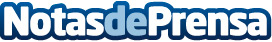 La tortuga Federica disfruta de su nueva vida en Loro ParqueEsta tortuga boba, que llegó desde Italia hace unos meses con una lesión medular irreversible, se ha adaptado perfectamente a su vida en el acuario y muestra grandes progresos en sus entrenamientosDatos de contacto:Natalya RomashkoDepartamento de Comunicación e Imagen922 373 841 Ext. 319Nota de prensa publicada en: https://www.notasdeprensa.es/la-tortuga-federica-disfruta-de-su-nueva-vida Categorias: Sociedad Canarias Veterinaria http://www.notasdeprensa.es